Если в помещении разбит ртутный градусник: 
- выведите из помещения всех людей, в первую очередь детей, инвалидов, людей преклонного возраста; 
- откройте настежь все окна в помещении; 
- максимально изолируйте от людей загрязненное помещение, плотно закройте все двери; 
- защитите органы дыхания хотя бы влажной марлевой повязкой; 
- немедленно начинайте собирать ртуть: собирайте спринцовкой большие шарики и немедленно сбрасывайте их в стеклянную банку с раствором (2 г перманганата калия на 1 литр воды), более мелкие шарики собирайте щеточкой на бумагу и тоже сбрасывайте в банку. Банку плотно закройте крышкой. Использование пылесоса для собирания ртути - запрещается; 
- вымойте загрязненные места мыльно-содовым раствором (400 граммов мыла и 500 граммов кальцинированной соды на 10 литров воды) или раствором перманганата калия (20 граммов на 10 литров воды); 
- закройте помещение после обработки так, чтобы они не были соединены с другими помещениями и проветривайте в течение трех суток; 
- удерживайте в помещении, по возможности, температуру не ниже 18-200С для сокращения сроков обработки в течение проведения всех работ; 
- вычистите и промойте крепким, почти черным раствором марганцовки подошвы обуви, если вы наступили на ртуть. ЕСЛИ  РТУТИ  РАЗЛИТО  БОЛЬШЕ, ЧЕМ В ГРАДУСНИКЕ 
- сохраняйте спокойствие, избегайте паники; 
- выведите из помещения всех людей, окажите помощь детям, инвалидам и людям преклонного возраста - они подлежат эвакуации в первую очередь; 
- защитите органы дыхания хотя бы влажной марлевой повязкой; 
- откройте настежь все окна; 
- изолируйте максимально загрязненное помещение, плотно закройте все двери; 
- быстро соберите документы, ценности, лекарства, продукты и прочие необходимые вещи; 
- выключите электричество и газ, погасите огонь в печках перед выходом из дома; 
- немедленно вызывайте специалистов через ЕДДС  Волгограда по телефону 95-95-81  или  в «Службу спасения Волгограда»  089.  ЕДИНЫЙ ТЕЛЕФОН ВЫЗОВА ЭКСТРЕННЫХ ОПЕРАТИВНЫХ СЛУЖБ 112 Комитет гражданской защиты населенияадминистрации Волгограда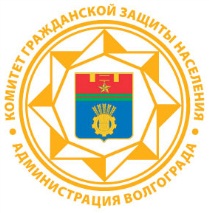 ПАМЯТКА НАСЕЛЕНИЮ ДЕЙСТВИЯ НАСЕЛЕНИЯ ПРИ РАЗЛИВЕ РТУТИ В ПОМЕЩЕНИИ